Структурное подразделение «Детский сад №11 комбинированного вида»МБДОУ «Детский сад «Радуга» комбинированного вида» Рузаевского муниципального районаЭкологический проект   "Цветочный калейдоскоп"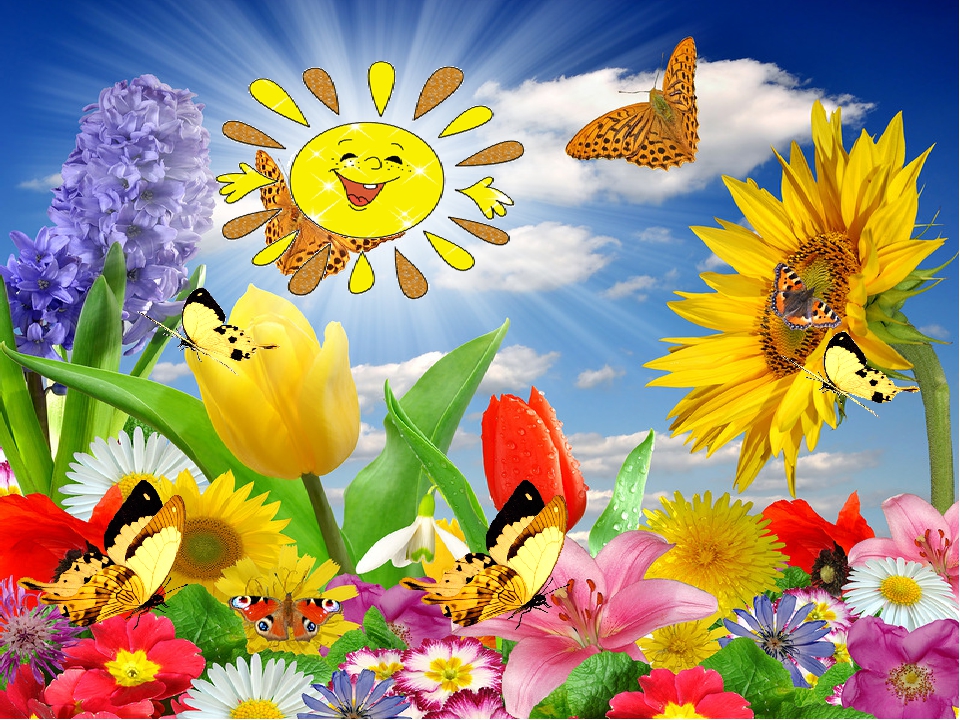 Подготовили и провели воспитатели: Уляшкина Е.Н.Федяшова Л.А.Рузаевка 2020г        Актуальность проекта:                Экологическое воспитание - одно из основных направлений в системе образования, это способ воздействия на чувства детей, их сознания, взгляды и представления. Дети испытывают потребность в общении с природой. Они учатся любить природу, наблюдать, сопереживать, понимать, что наша Земля не сможет существовать без растений, так как они не только помогают нам дышать, но и лечат от болезней.         Цветы – это не только красота, но и часть живой природы, которую надо беречь и охранять, и, конечно же, знать. Знать строение цветка, его внешний вид, особенности, целебные свойства.         Сорвать цветок может каждый, а вот сказать – какой цветок сорвал, далеко не все.          Вид проекта: исследовательский, познавательно-творческий.           Участники: дети 4-5 лет.           Срок реализации проекта: краткосрочный (1 неделя).           Проблема: «Какие бывают цветы».           Игровая мотивация: «Путешествие в страну цветов». Цели:- знакомство с разнообразием цветущих растений, их связью со средой обитания; - формирование осознанно-правильного отношения к представителям растительного мира; - развитие творческих способностей детей.Задачи:1. Углублять знания детей о цветах и их разнообразии.2. Учить сравнивать растения, делать выводы на основе сравнения.3. Упражнять в классификации цветов, закреплять понятия: комнатные растения, садовые.4. Закреплять умение отражать полученные впечатления в рисунках5. Формировать бережное отношение к цветам, развивать желание ухаживать за цветами.6. Воспитывать любовь к прекрасному, красоте окружающего мира.Ожидаемые результаты проекта.1.Развитие познавательного интереса детей, расширение представлений о цветах.2.Положительно-эмоциональное и осознанное отношение к природе, к цветам, которые окружают ребенка. 3.Готовность участвовать в практических делах по улучшению природной среды группы ( уход за цветами).4.Сформировались навыки культурного поведения в природе, умение беречь и заботиться о ней.ЭТАПЫ ПРОЕКТАПервый этап.   Выявление проблемы. На первом этапе мы формулируем проблему и цели проекта, после чего определяется продукт проекта. вводим детей в игровую или сюжетную ситуацию после чего сформулировали задачи.Задачами детей на этом этапе реализации проекта являются: вхождение в проблему, вживание в игровую ситуацию, принятие задач и целей, а также дополнение задач проекта. Последний пункт очень важен, поскольку одной из важных наших задач  является формирование у детей активной жизненной позиции; дети должны уметь самостоятельно находить и определять интересные вещи в мире вокруг.Второй этап. Разработка проекта. На этом этапе мы (помимо организации деятельности) помогаем детям грамотно планировать собственную деятельность в решении поставленных задач.Дети объединялись в рабочие группы, и происходит распределение ролей.Третий этап. Выполнение проекта (организация совместной работы детей и воспитателей над проектом).  По необходимости мы оказывали ребятам практическую помощь, а также направляли и контролировали осуществление проекта.Четвертый этап.  Подведение итогов.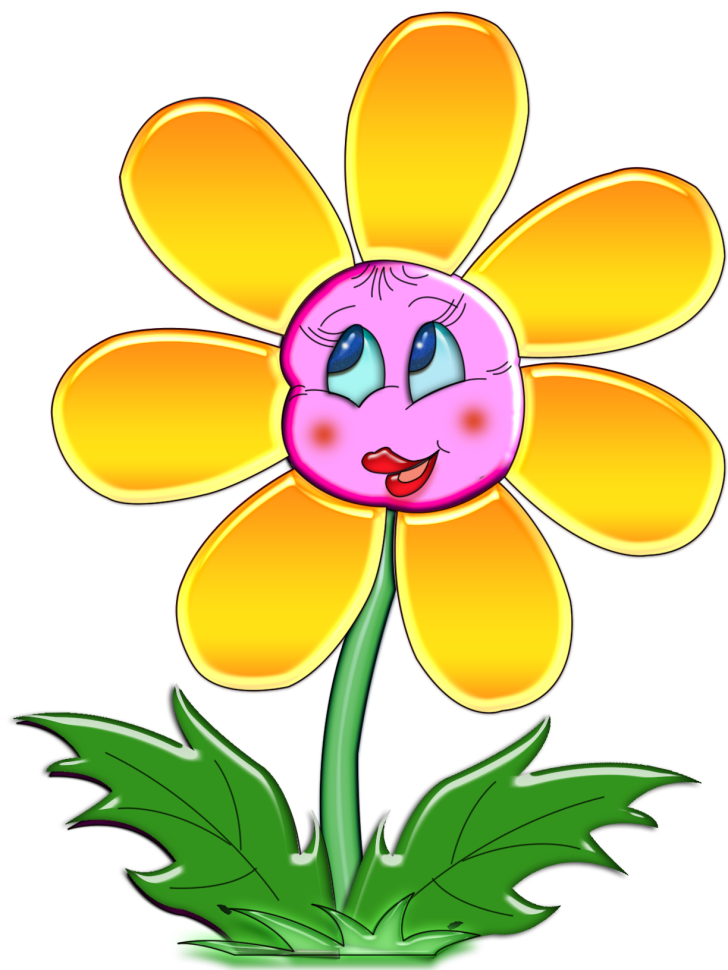 РЕАЛИЗАЦИЯ ПРОЕКТА:Просмотр презентации с фронтальным обсуждением«Цветы – краса земли», «Почему их так назвали»Цель: обогащать представления детей о цветах и их разнообразии.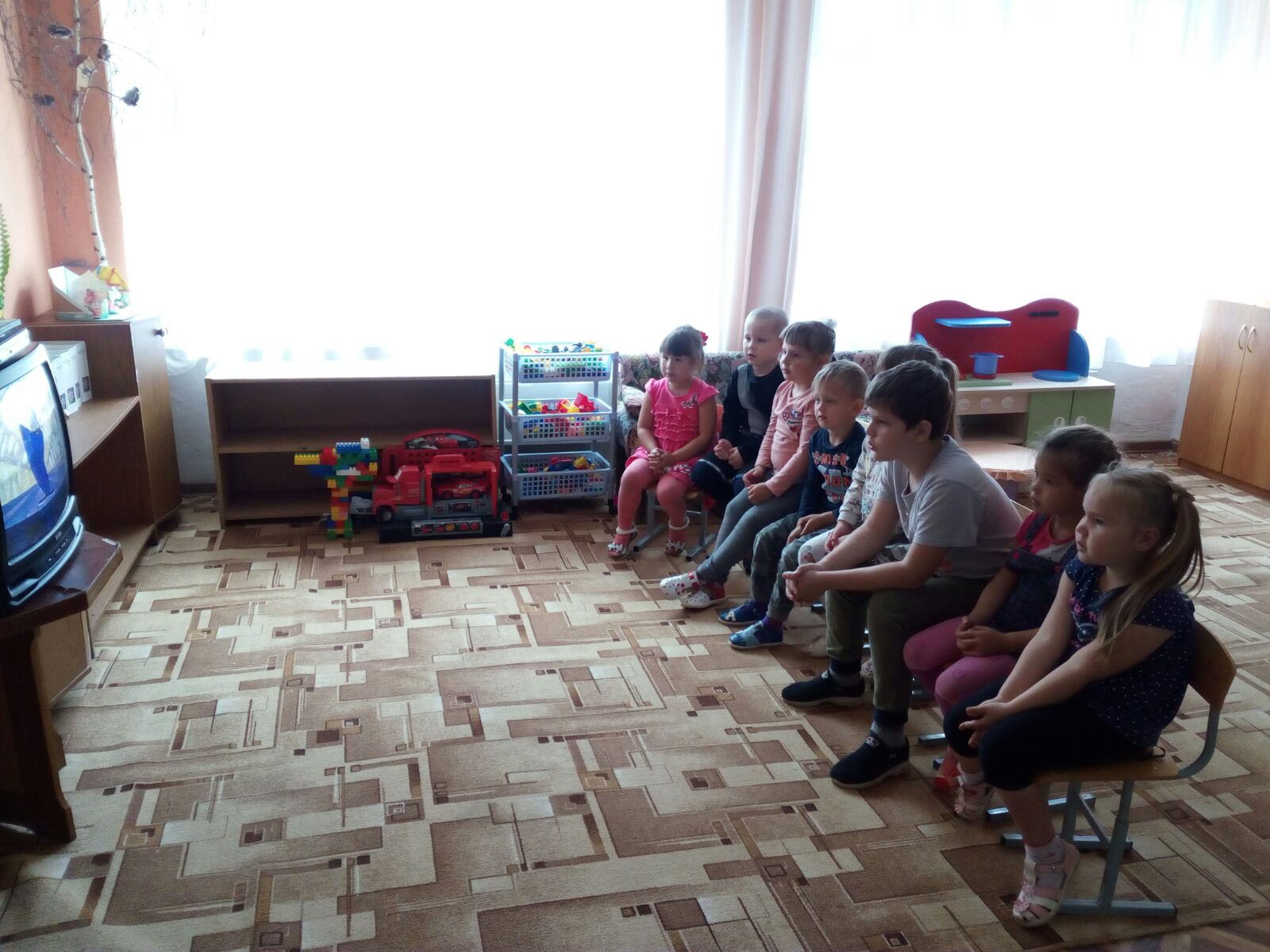 Беседа «Раз цветочек, два цветочек…»Цели и задачи: Знакомство с разнообразием цветущих растений, их связью со средой обитания. Упражнять в классификации цветов, закреплять понятия: луговые, садовые цветы. Развивать наблюдательность, речь детей. Уточнить представления о последовательности роста и развития растения.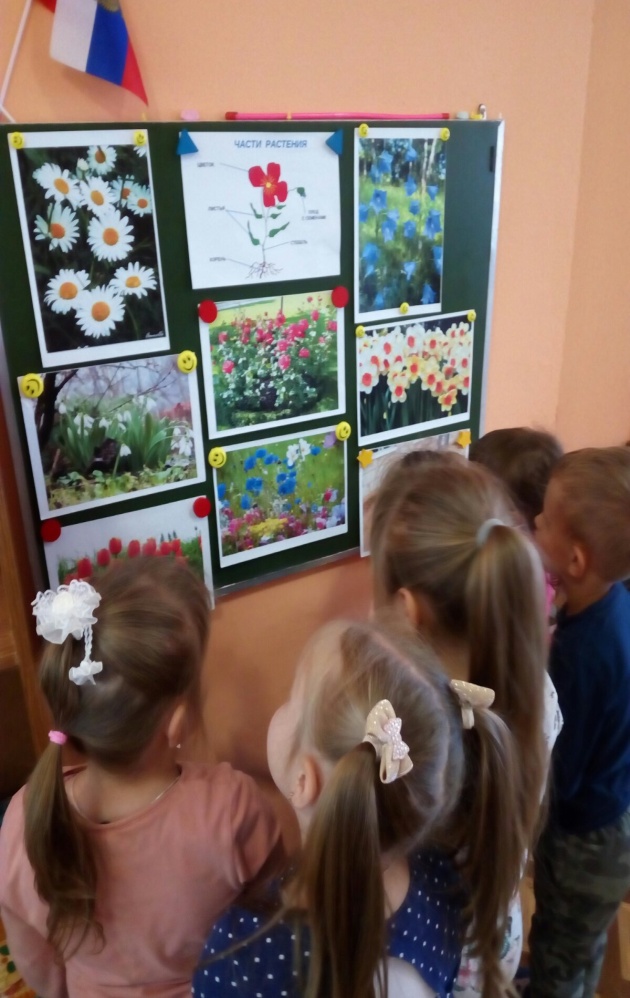 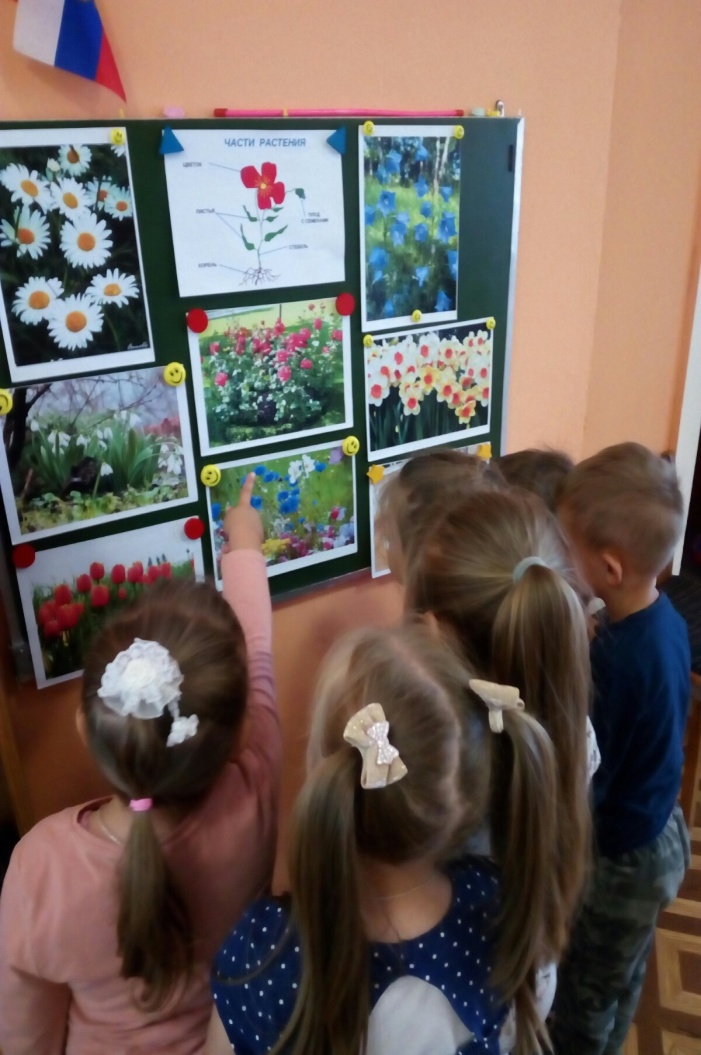 Экскурсия «Цветы на участке детского сада»Цель: Познакомить детей с цветами и их, которые растут на территории детского сада, закрепить их названия.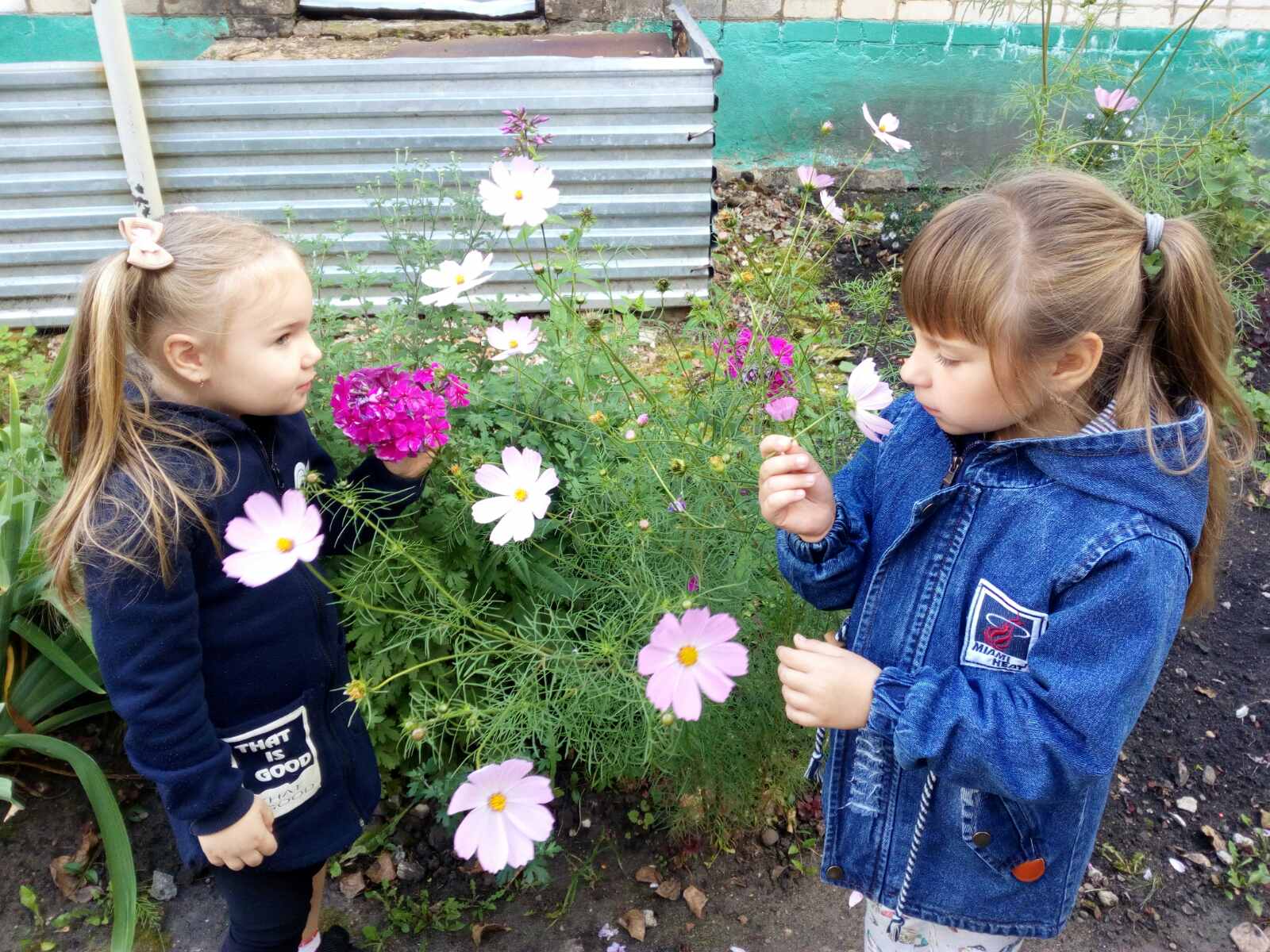 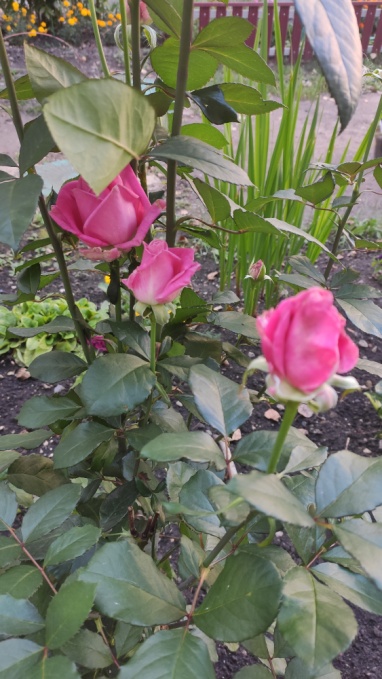 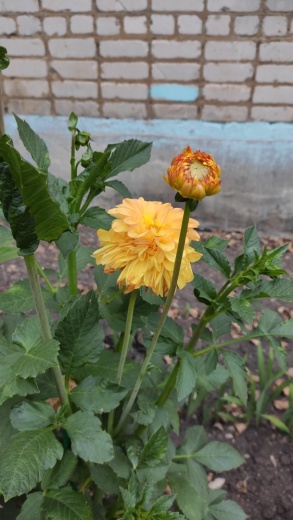 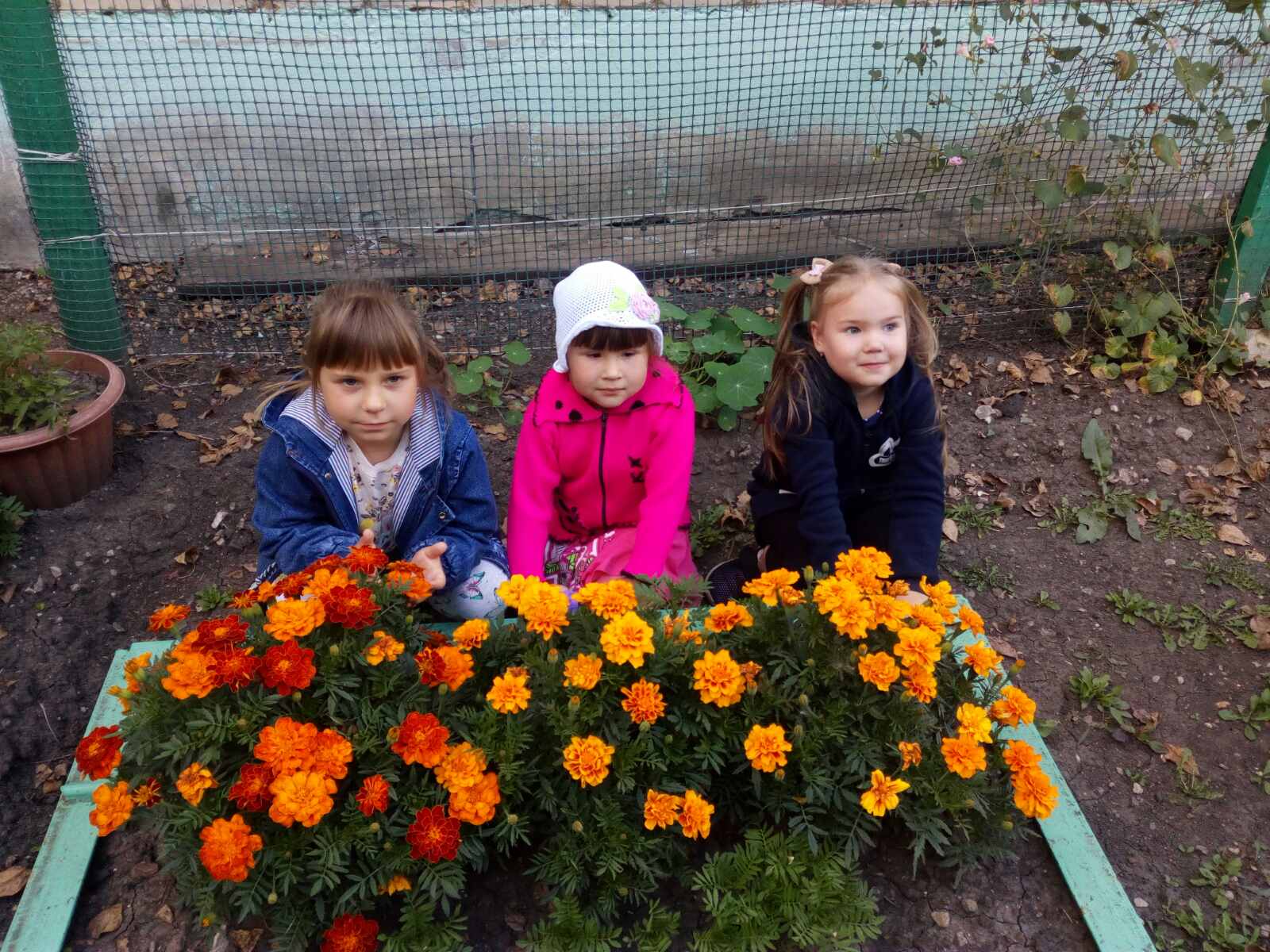 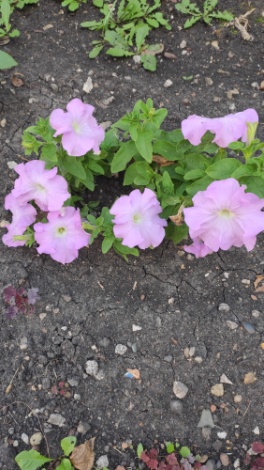 Загадывание загадок по теме «Цветы».Цель. Развивать образное и ассоциативное мышление, воображение, память; повышать наблюдательность и интерес к родному языку, обогащать речь детей образами.Беседа «Путешествие в царство комнатных растений».Цели и задачи: закрепить знания названий комнатных растений; продолжать обучать детей описывать растения, отмечая различие и сходство между ними, характерные признаки; развивать речь, мышление; поддерживать интерес к комнатным растениям, желание наблюдать и ухаживать за ними.Индивидуальная работа в уголке природы. Уход за растениями.Цели и задачи: Обобщить представления детей об уходе за комнатными растениями; закрепить знания об основных потребностях комнатных растений, дать сведения о сигнальных признаках неудовлетворенных потребностях; обобщить знания о способах ухода за растениями (полив, удаление пыли, рыхление); развивать связную монологическую речь через умение рассказывать об особенностях строения растений, о выполнении своих действий с учетом структуры трудового процесса; развивать трудовые умения, соответствующие содержанию знаний; познакомить с новым видом ухода за цветами – подкормкой; воспитывать любовь к растениям, желание ухаживать за ними, умение общаться с природой как живым организмом.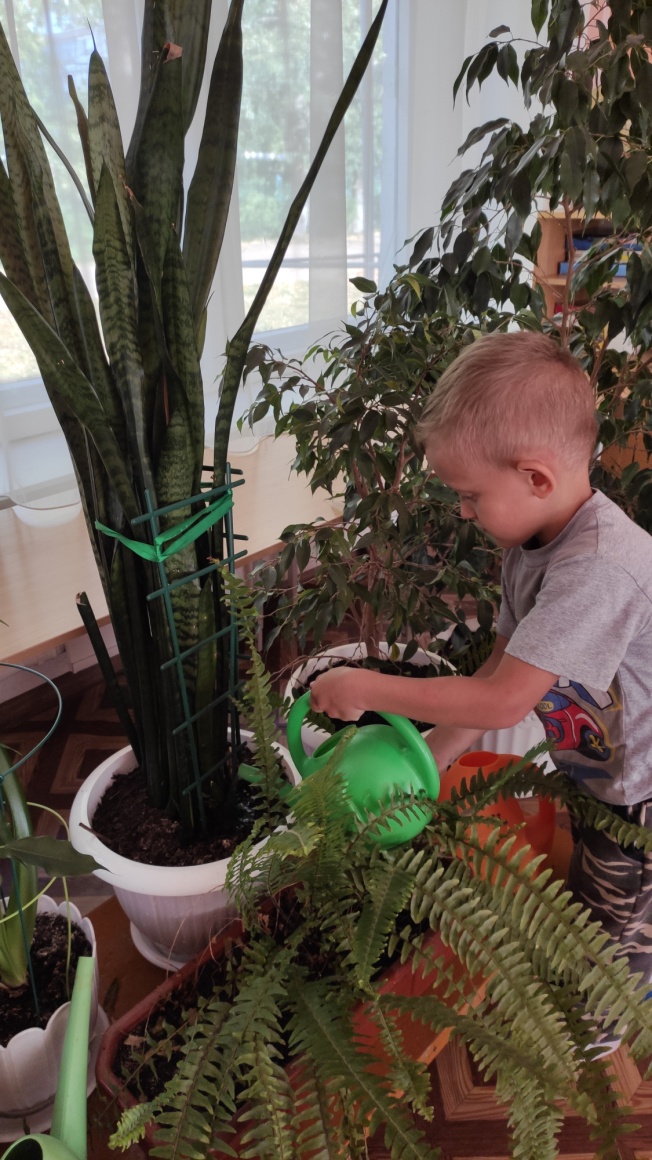 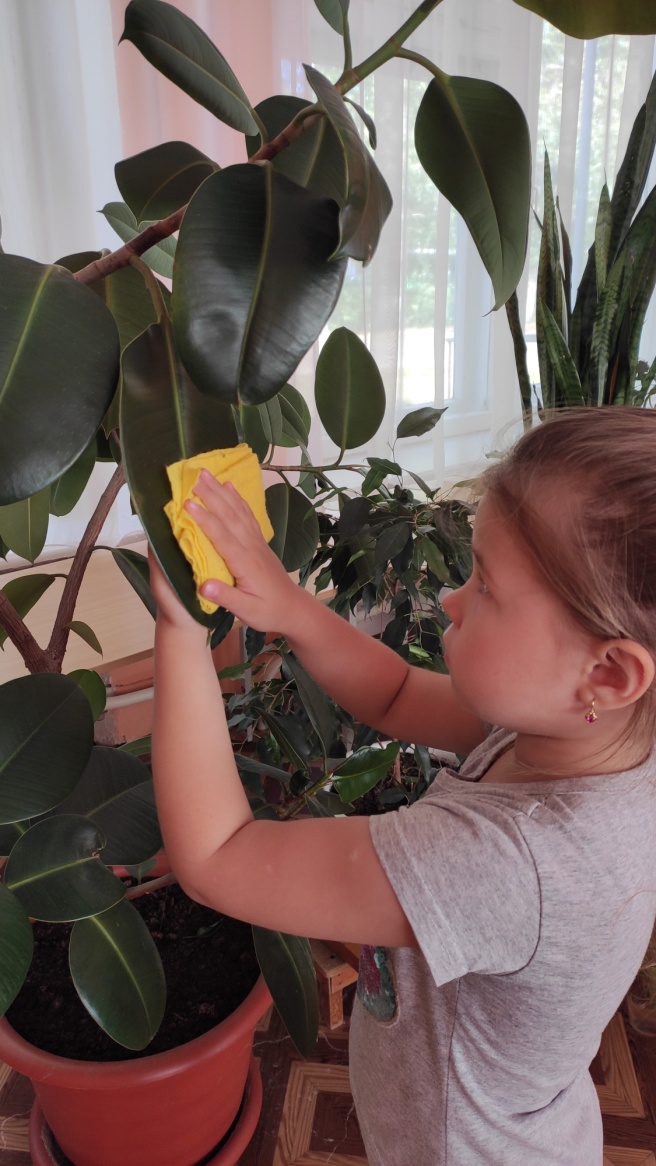 Художественное творчество – рисование «Королева фиалка»Цель: закрепить умение рисовать цветными карандашами, использовать свои знания о цветах; учить передавать в рисунке части растения. 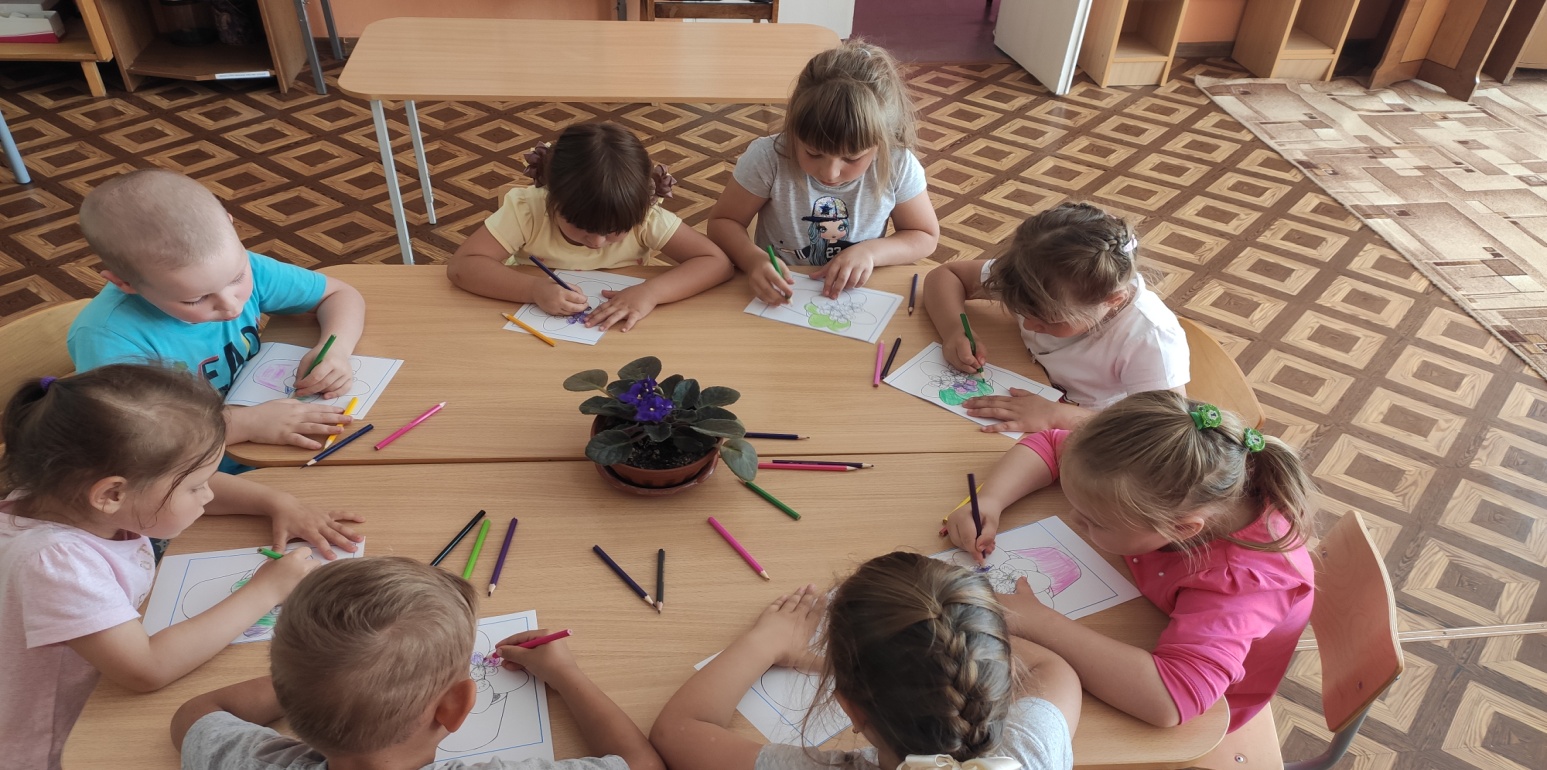 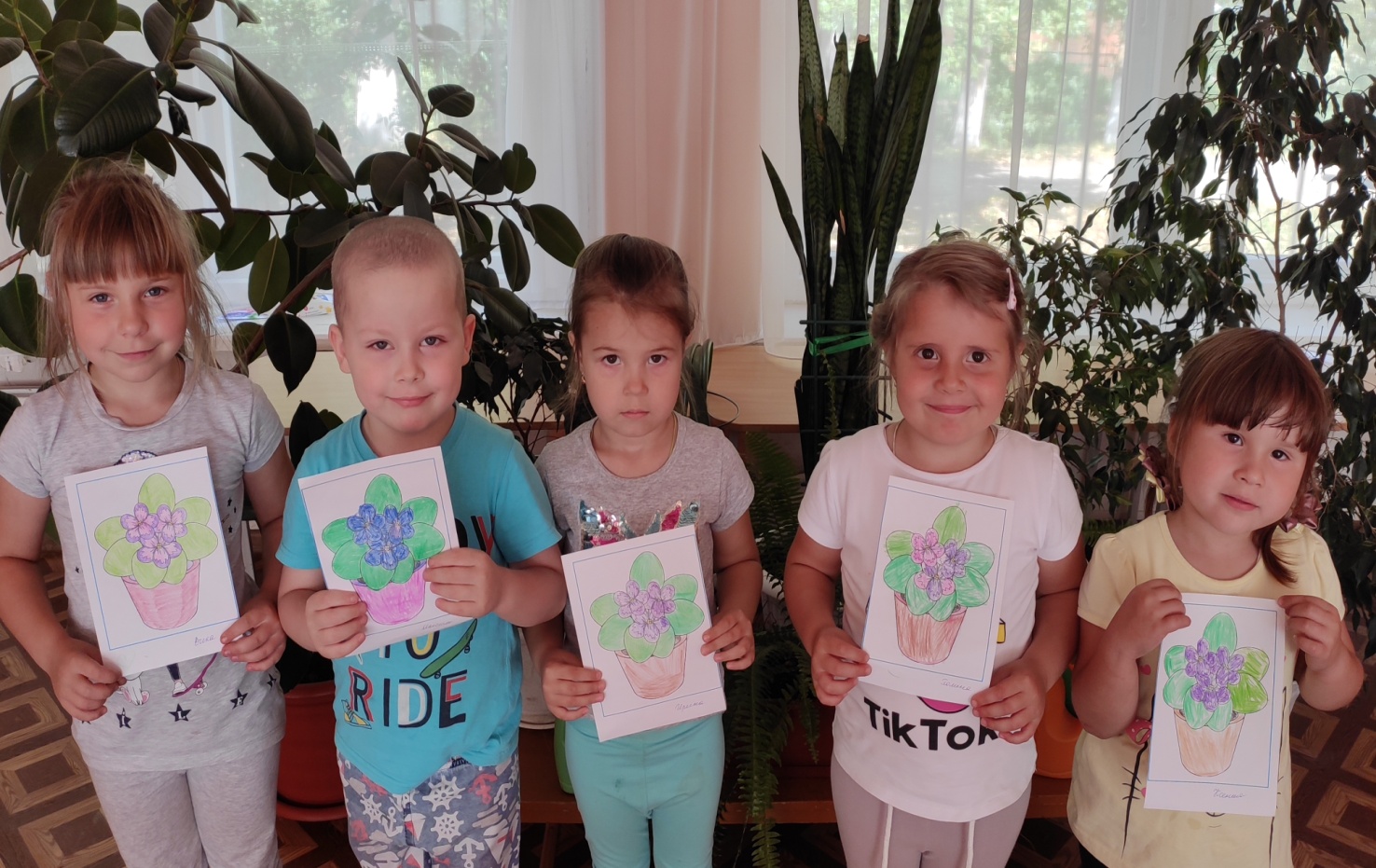 Художественное творчество – рисование мыльными пузырями «Цветочный калейдоскоп»Цель: Познакомить детей с нетрадиционной техникой рисования «мыльными пузырями». Закреплять умение дорисовывать недостающие детали.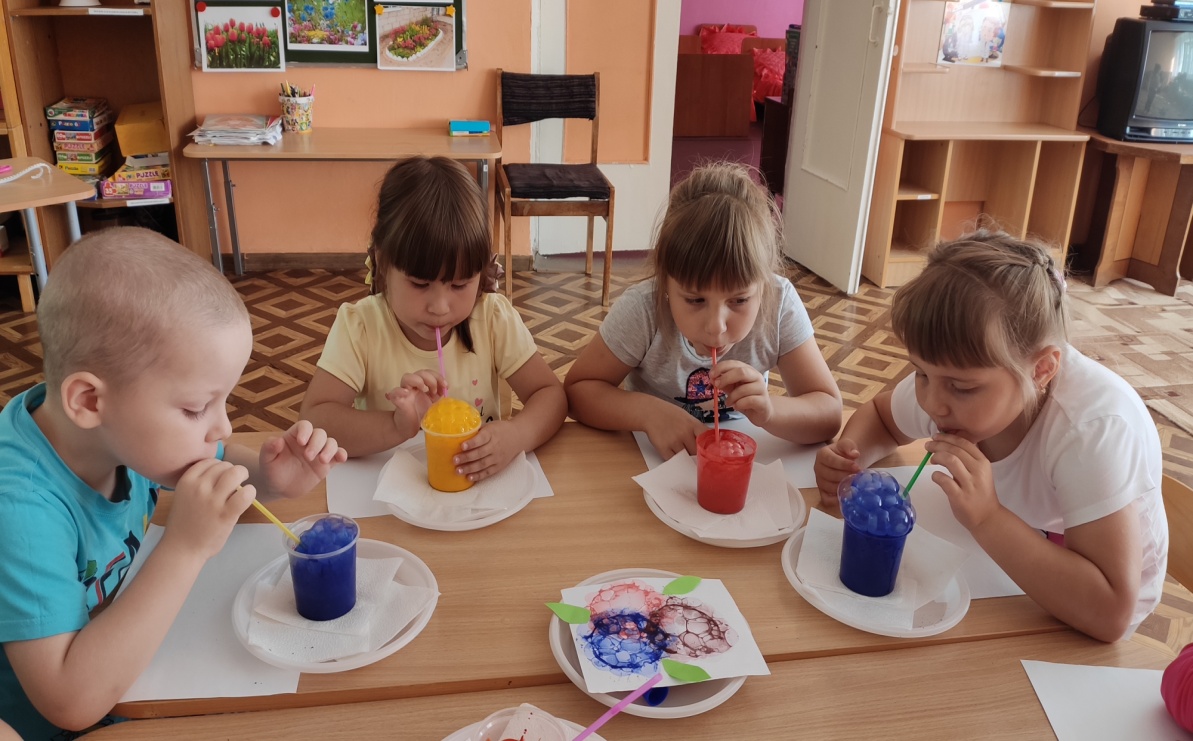 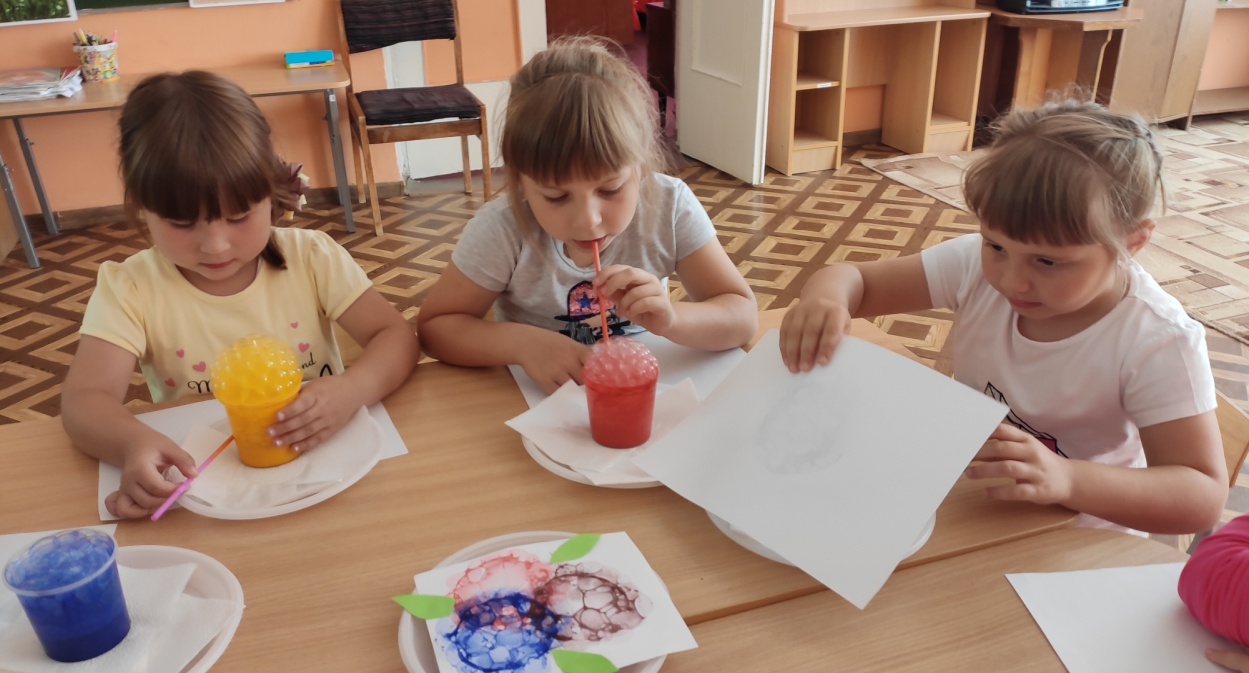 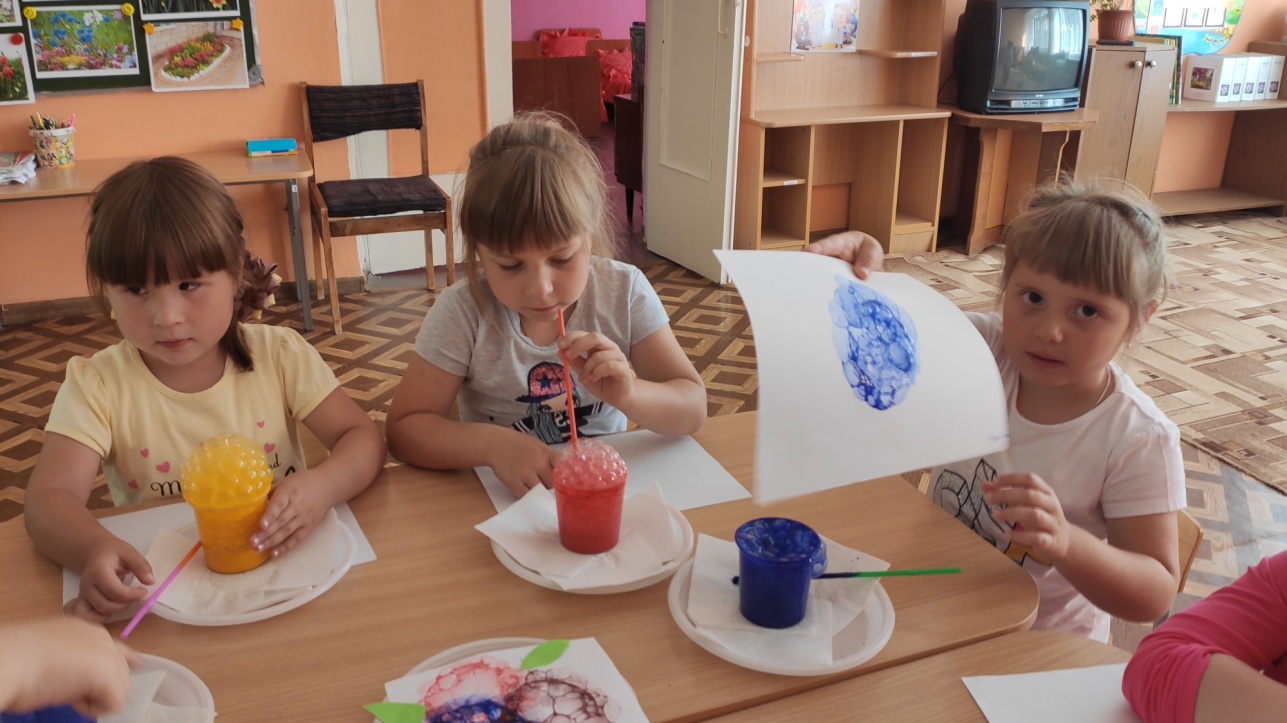 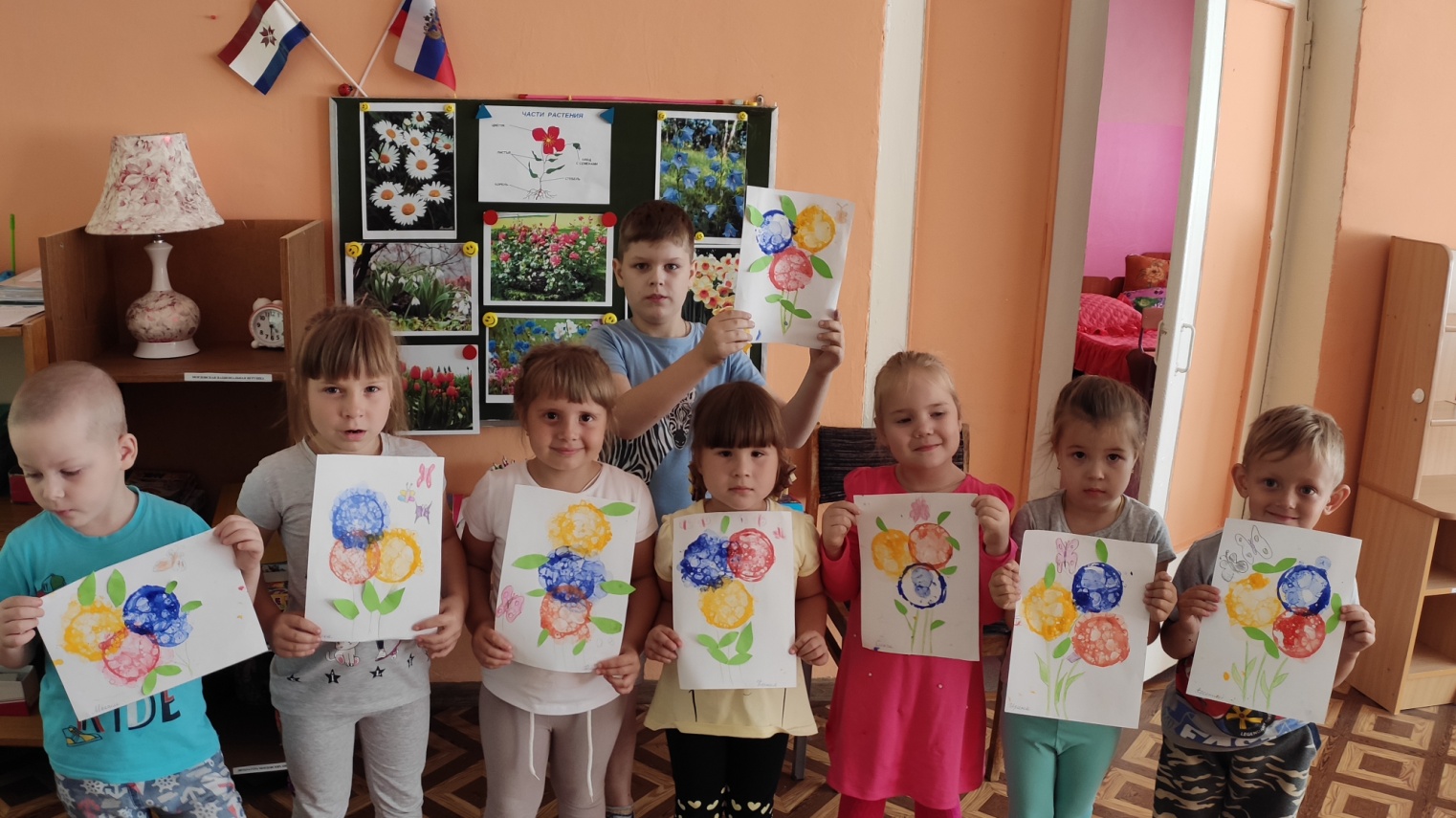 Дидактические игры.Дидактическая игра «Сложи цветок» разрезные картинкиЦель: расширить, закрепить и уточнить представление детей о цветах; учить собирать целое из частей; развивать познавательный интерес, зрительное восприятие, внимание;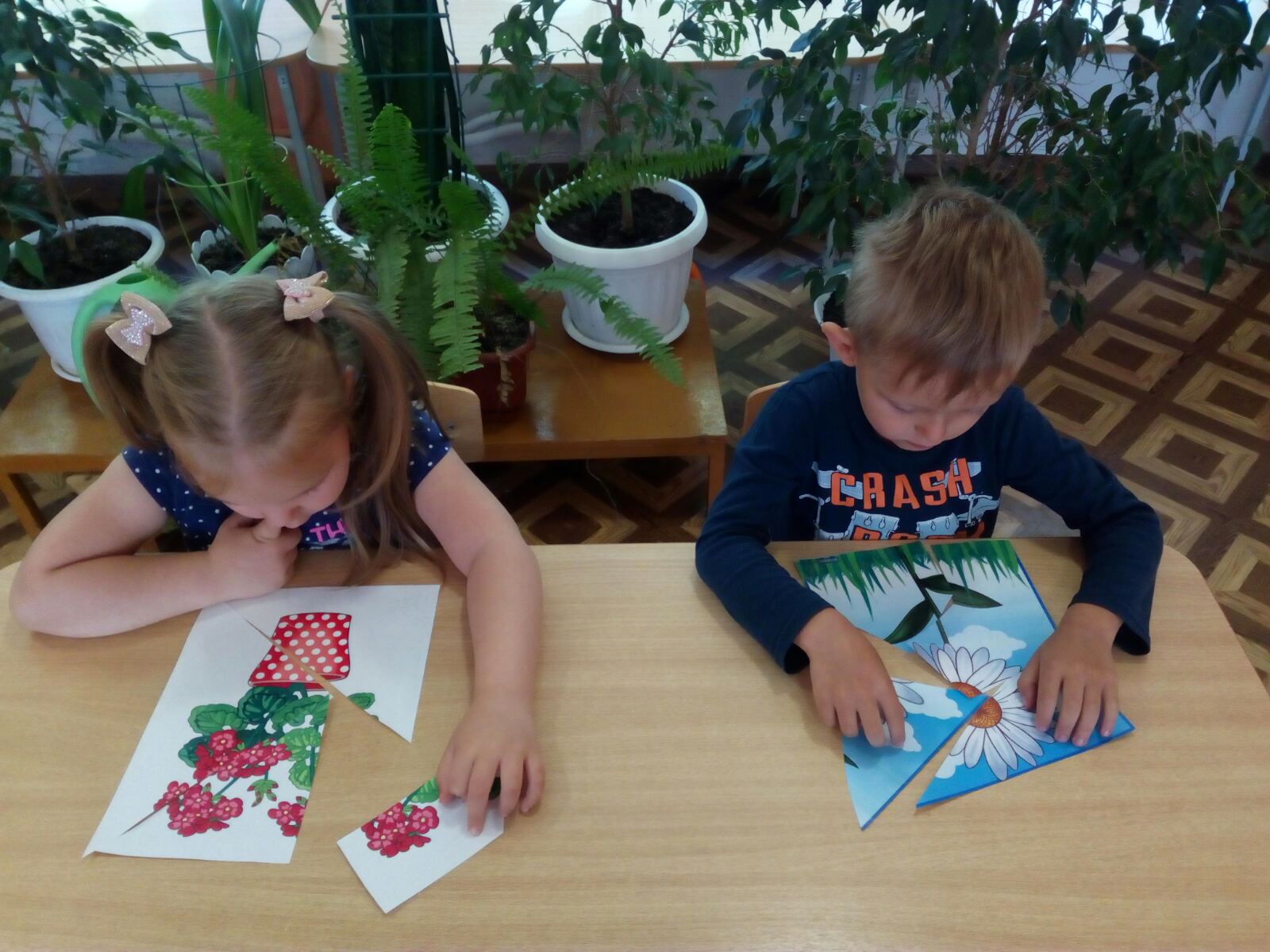 Дидактическая игра «Четвертый лишний» Цель: развивать умение классифицировать предметы по существенному признаку, обобщать.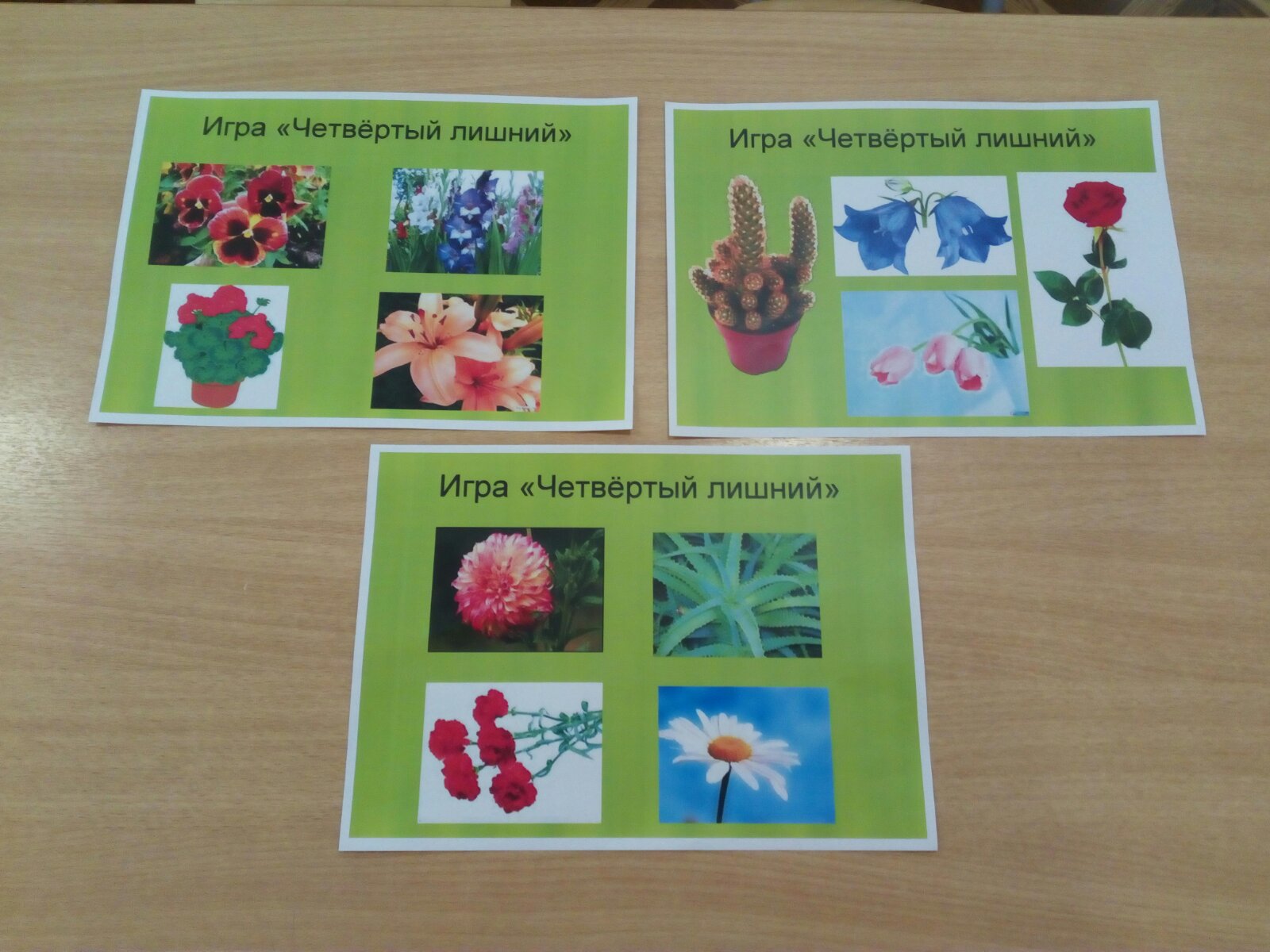 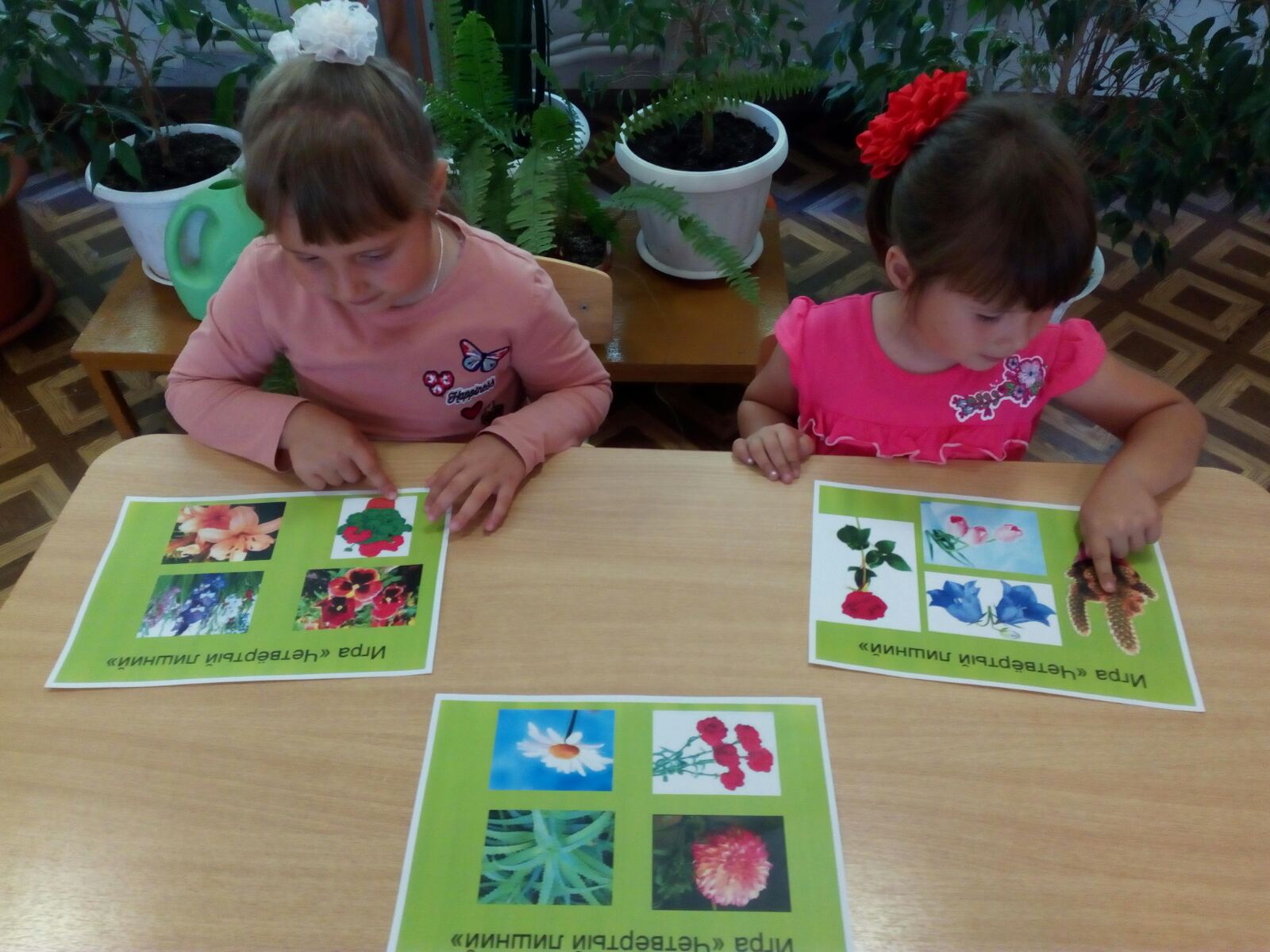 Дидактическая игра «Собери букет»Цель: Формировать у детей представления о целостном образе предмета, закреплять умение считать от 1 до 10, развивать мелкую моторику, связную речь.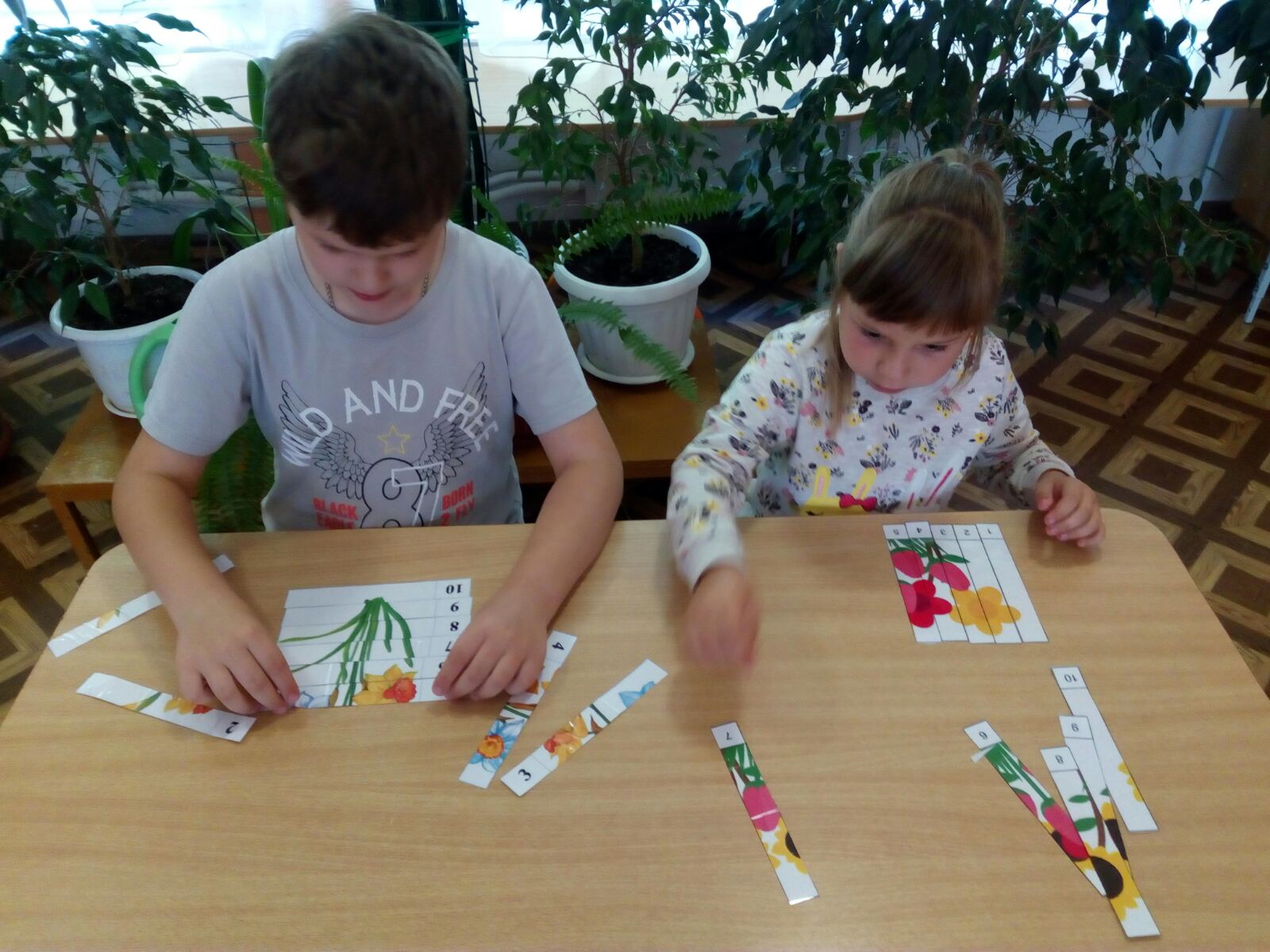 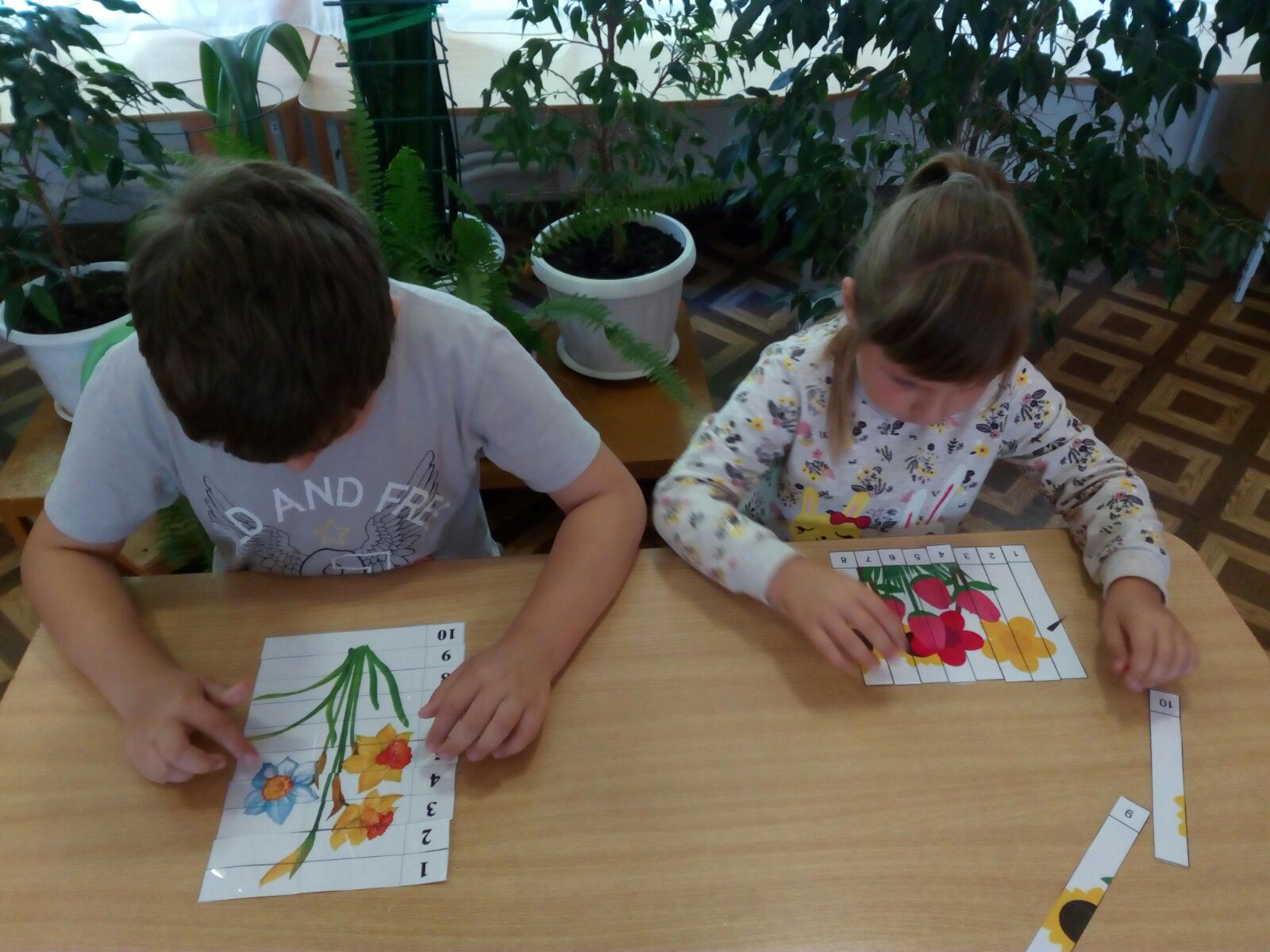 Подвижная игра«Цветы и пчелки» (П/игра на прогулке)Цель: Учить детей выразительным движениям. развивать у детей умение выполнять действия по сигналу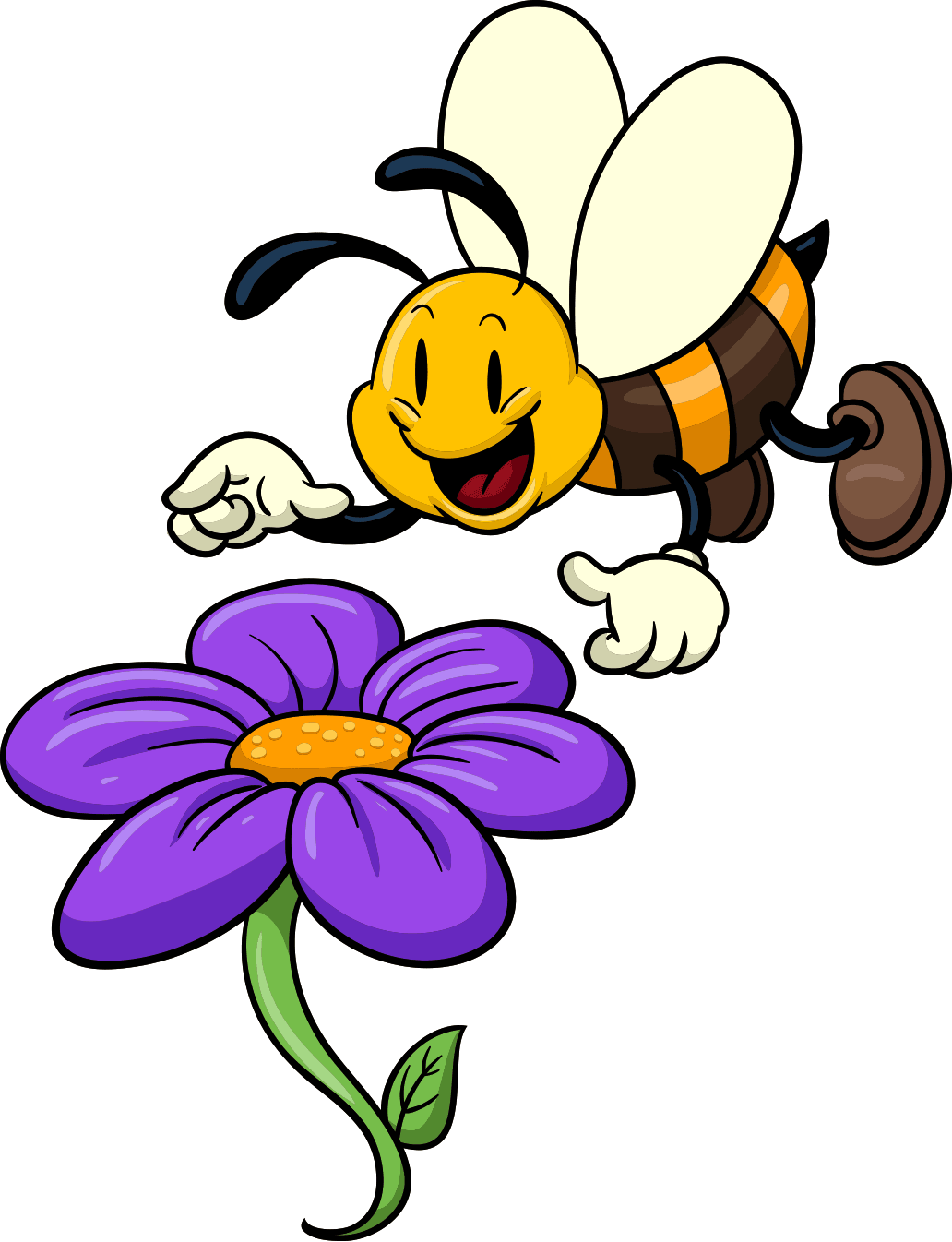 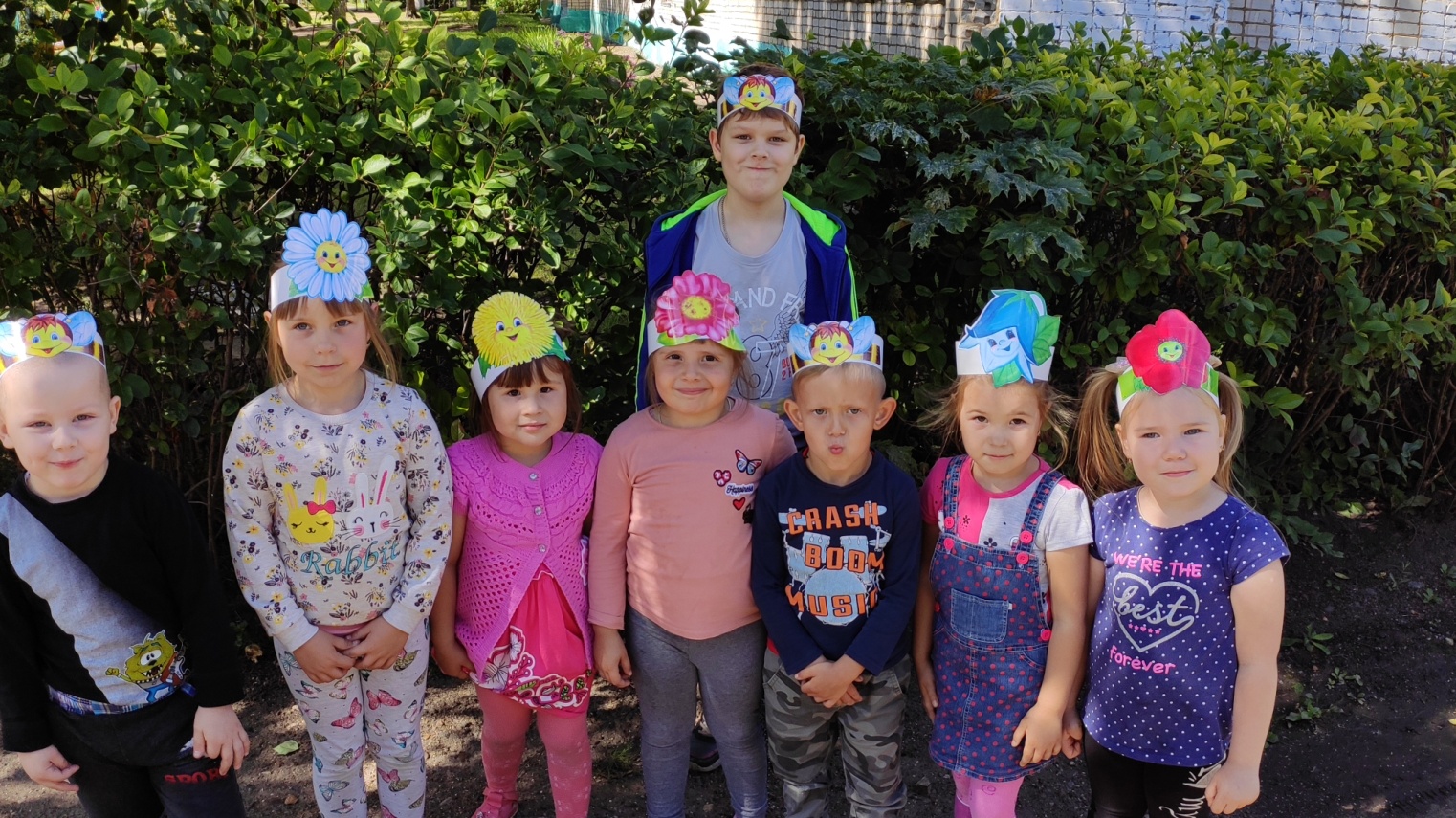 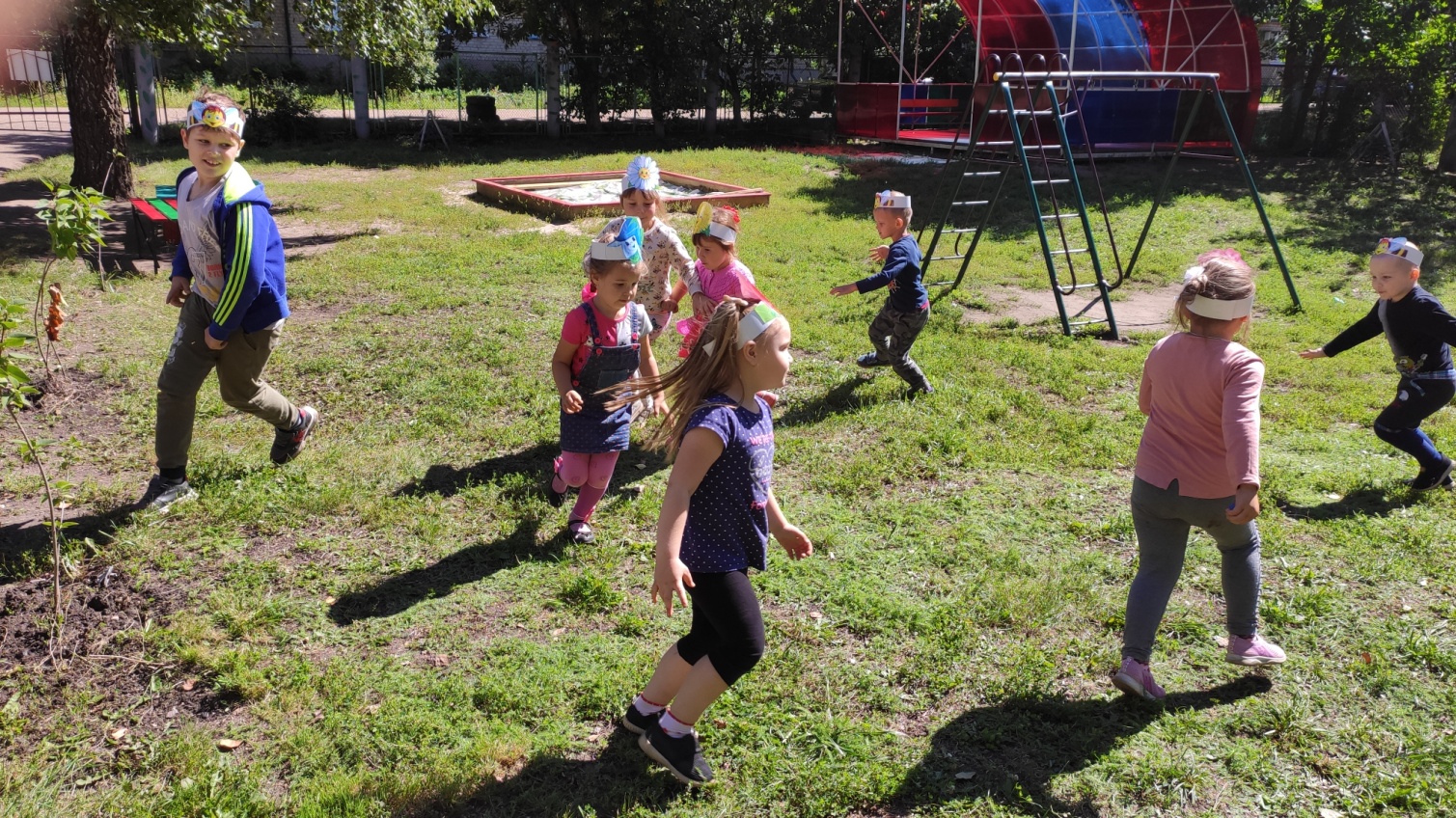 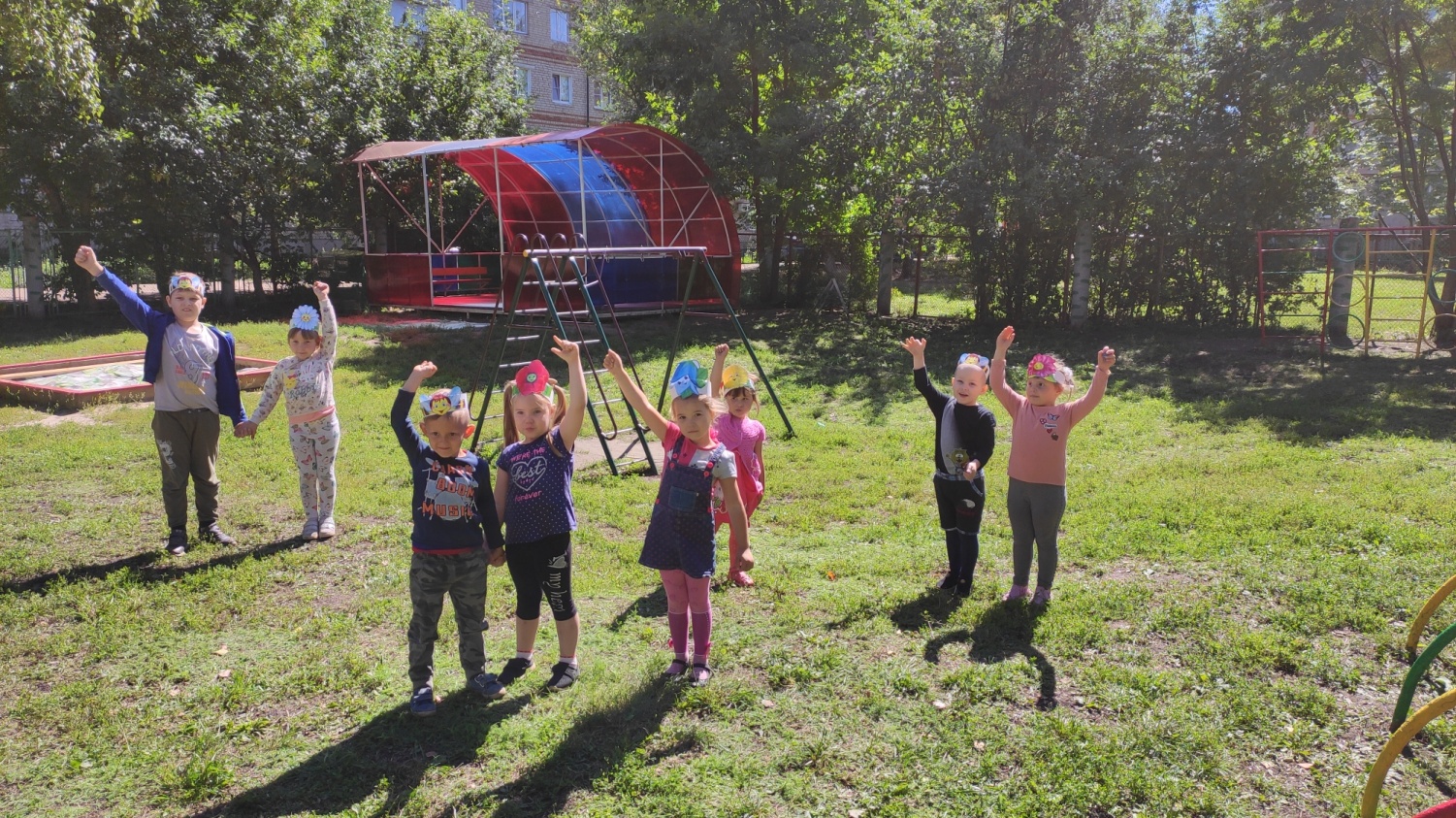 Итог проекта:В ходе проекта поставленные нами цели и задачи были  реализованы.Дети получили новые знания,  умения и навыки.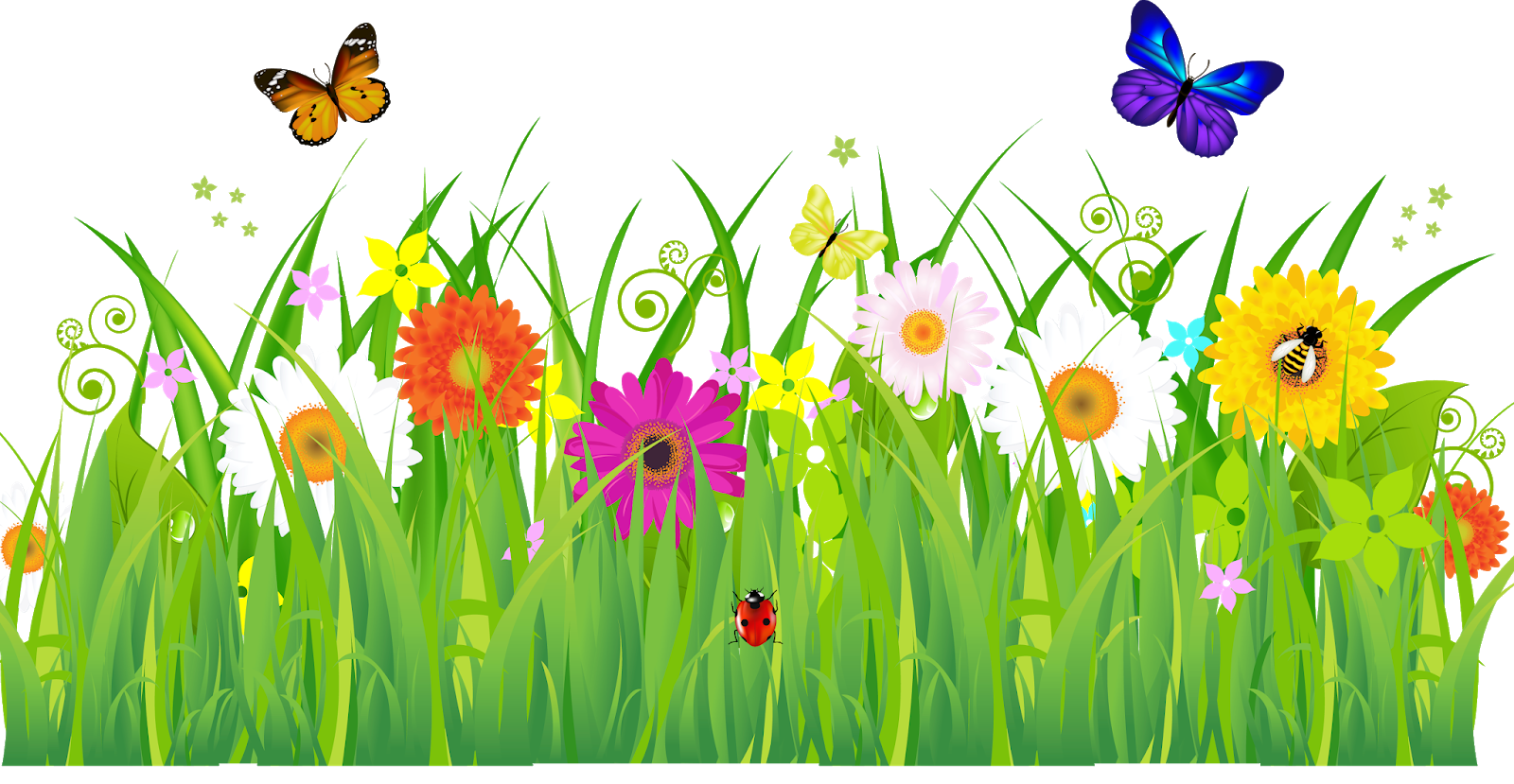 